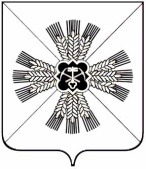 КЕМЕРОВСКАЯ ОБЛАСТЬАДМИНИСТРАЦИЯ ПРОМЫШЛЕННОВСКОГО МУНИЦИПАЛЬНОГО РАЙОНАПОСТАНОВЛЕНИЕот «23» апреля 2019 г. № 523-Ппгт. ПромышленнаяОб отмене открытого по форме подачи предложений аукциона на право заключения договора аренды земельного участкаВ целях приведения в соответствие с  пп. 4 п. 21 ст. 39.11 Земельного кодекса Российской Федерации, в связи с отсутствием  технических условий:        1. Отменить открытый по форме подаче предложений аукцион на право заключения договора аренды, назначенный на 08.05.2019                     в 10 часов 00 минут.         Предмет аукциона: Лот № 1: земельный участок с кадастровым номером 42:11:0112006:6311, площадью 2 325+/-17 кв.м., расположенный по адресу: Кемеровская область, Промышленновский район,                          п. Плотниково, ул. Юбилейная, д. 57.         Категория земель: земли населенных пунктов.         Разрешенное использование земельного участка: малоэтажная многоквартирная жилая застройка. Срок аренды  3 года.       2. Комитету по управлению муниципальным имуществом администрации Промышленновского муниципального района                 (Н.В. Удовиченко) опубликовать в районной газете «Эхо», разместить извещение об отмене  аукциона  на официальном сайте www.torgi.gov.ru и на официальном сайте администрации Промышленновского муниципального района.         3. Контроль за исполнением настоящего постановления возложить на заместителя главы Промышленновского муниципального района          А.А. Зарубину.4. Постановление вступает в силу со дня подписания.                        Глава Промышленновского муниципального района                           Д.П. Ильин  исп. Белоконь Ю.Ю.7-41-28